Solution Quiz - Semaine du 15 juin 2021Mots à double sens ou association MOTS – IMAGEParmi les objets sur la table, vous deviez trouver celui correspondant aux énoncés.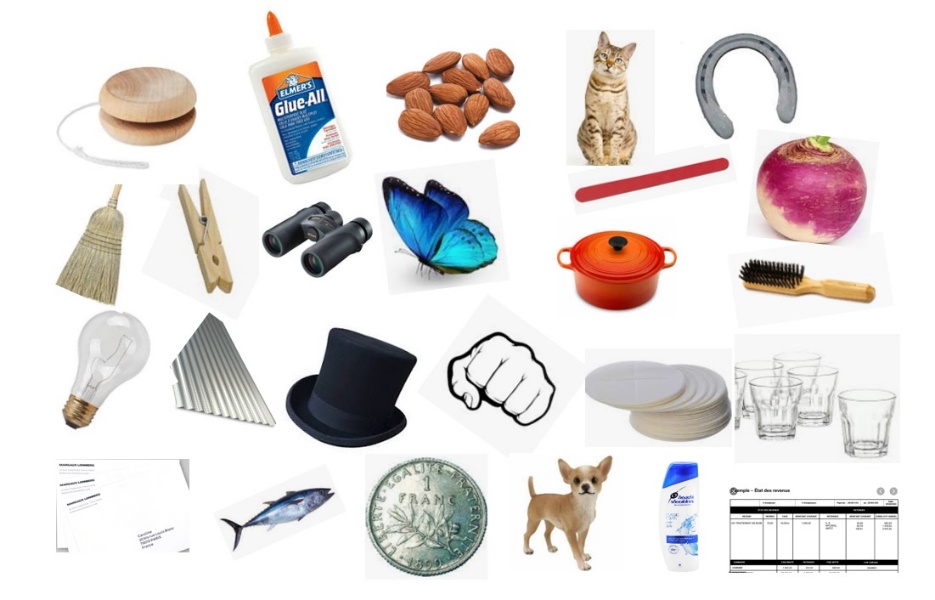 Les rébus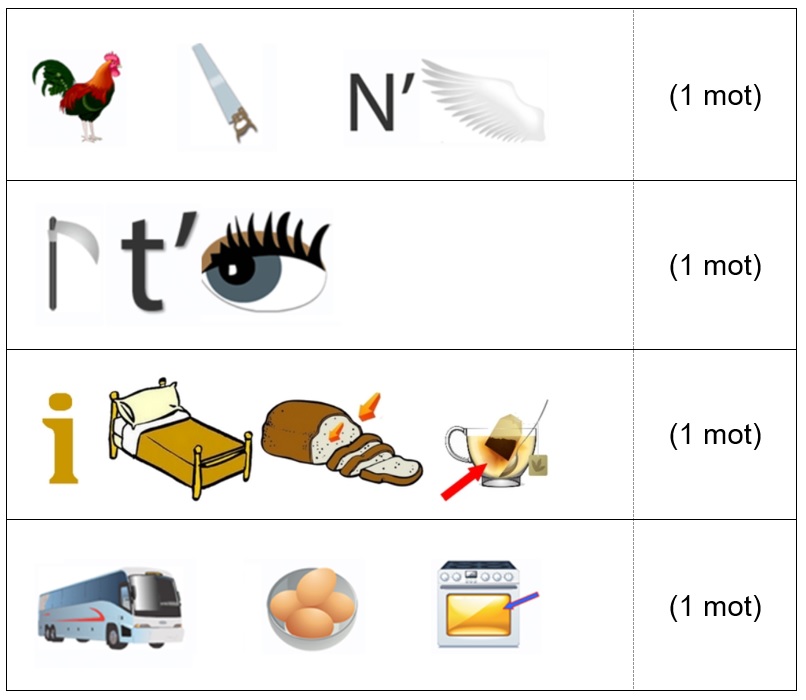 Quiz musicalVous deviez trouver les noms des chanteuses ou des chanteurs ou des groupes.Les niveaux de difficulté étaient :Facile		8, 10Difficile	2, 4, 5, 7, 9Très difficile	1, 3, 61- Le nom du chanteur? Ben E King Titre Stand by me https://www.youtube.com/watch?v=dTd2ylacYNU&list=PLGBuKfnErZlCkRRgt06em8nbXvcV5Sae72- Le nom du chanteur? Chris de Burgh Titre Lady in Red https://www.youtube.com/watch?v=2h6xe4H4qBA3- Le nom de la chanteuse? Dionne Warwick Titre Walk on by https://www.youtube.com/watch?v=_fGgxMO15sE4-Le nom du groupe? The Byrds Titre Mr Tambourine Man https://www.youtube.com/watch?v=f7eJSdpMEnI5- Le nom du chanteur? Andy Williams Titre Moon River https://www.youtube.com/watch?v=LK4pmJQ6zgM6- Le nom de la chanteuse? Millie Small Titre My Boy lollipop. https://www.youtube.com/watch?v=fMw4_QPDxPo7- Le nom de la chanteuse? Cher Titre Gypsy's Tramps and Thieves https://www.youtube.com/watch?v=TOSZwEwl_1Q8-Le nom du groupe? The Jackson 5 Titre ABC https://www.youtube.com/watch?v=k4Nsh2P0EBY9- Le nom des 2 chanteurs? Nancy et Frank Sinatra Titre Something stupid https://www.youtube.com/watch?v=0f48fpoSEPU10- Le nom du groupe? The Doors Titre Light my fire https://www.youtube.com/watch?v=AMCl9eOBlsY#ÉnoncésRéponses1Signe de ponctuationPoint (poing)2Les cordonniers les réparentTalons (de paie)3Contraire au bienMal (enveloppe)4HonnêtetéFranc5BlasphèmeHostie6Pièce d'une arme à feuChien7Voiture de l'annonce d'UltramarCocotte8PrisonTôle (plaque de)9Prendre un virage secÉpingle (à linge)10Monter et descendre son poids sans arrêtYo-YoRéponsesCoccinelle (coq – scie – n’ – aile)Fauteuil (faux – t’ – œil)Illimité (i – lit – mie – thé)Carrefour (car – œuf – four)